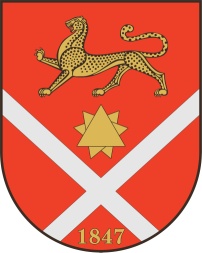 Республика Северная Осетия – АланияроектПравобережный районБесланское городское поселениеСобрание Представителей Бесланского городского поселенияРешение № 3 от  «17» февраля 2023 г.                                    	                                  г. Беслан«Об отчете Контрольно-счетной палатыБесланского городского поселенияПравобережного районаРеспублики Северная Осетия – Аланияза 2022год»       В соответствии с Федеральным законом от 07.02.2011 №6-ФЗ (ред. от 01.07.2021) "Об общих принципах организации и деятельности контрольно-счетных органов субъектов Российской Федерации и муниципальных образований", Положением «О Контрольно - счетной палате муниципального образования Бесланского городского поселения Правобережного района Республики Северная Осетия - Алания», Уставом Бесланского городского поселения, Собрание представителей Бесланского городского поселения РЕШАЕТ:        1. Утвердить «Отчет о работе Контрольно - счетной палаты муниципального образования Бесланского городского поселения за 2022 год» (прилагается).       2. Настоящее решение подлежит опубликованию (обнародованию).Глава муниципального образования Бесланского городского поселения                                       В.Б. Татаров